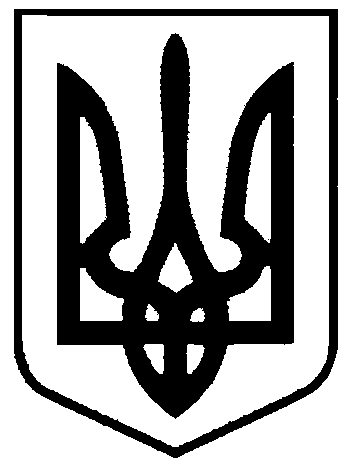 СВАТІВСЬКА МІСЬКА РАДАВИКОНАВЧИЙ КОМІТЕТРІШЕННЯвід  «___________   2018 р.                 	м. Сватове                                   № ___   «Про вжиття заходів, щодо збереження  нерухомого майнаяке є безхазяйним»	В зв’язку з необхідністю збереження наявного нерухомого майна  по пров. Промінь, 12  м. Сватове, право власності на яке не зареєстровано в органах  державної реєстрації прав ,  враховуючи той факт, що перебуваючи в  без господарському стані  будинок руйнується, при цьому  деякі особи розбирають  на даній садибі будівлі, відповідно до рішення виконавчого комітету Сватівської міської ради  від 23.11.2007 року №  366,   враховуючи  пропозиції житлово-побутової комісії при виконавчому комітеті Сватівської міської ради, керуючись ст..30 Закону України «Про місцеве самоврядування в Україні»Виконавчий комітет  Сватівської міської радиВирішив:Надати в користування з метою збереження  двокімнатний будинок  № 12  по пров. Промінь, м. Сватове загальною площею 30 м2  Левченко Надії Анатоліївні строком на  1 (один) рік. Укласти з Левченко Н.А. договір про  збереження садиби.Надати Левченко Н.А. право вчиняти дії щодо поліпшення майна, забезпечувати недоступність третіх осіб до садиби, використовувати земельну ділянку за цільовим призначенням. Утримання майна Левченко Н.А. проводити за власні кошти. Контроль за виконанням даного рішення покласти на  заступника міського голови  Євтушенко О.І.Сватівський міський голова                                    Є.В. Рибалко